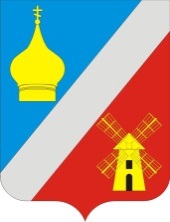 АДМИНИСТРАЦИЯФедоровского сельского поселенияНеклиновского района Ростовской области___________________________________________________ПОСТАНОВЛЕНИЕ 02.03.2022г                                                    № 33                                                 с. Федоровка                                           О внесении изменений в постановлениеот 23.12.2019 № 109 «Об утверждении положения  об архиве и экспертной комиссии администрации  Федоровского  сельского поселения Неклиновского района»В целях соблюдения Федерального закона от 22.10.2004 года № 125  «Об архивном деле в  Российской Федерации», приказа Министерства культуры Российской Федерации от 25 августа 2010 года № 558 «Об утверждении  «Перечня типовых управленческих архивных документов, образующихся в процессе деятельности государственных органов, органов местного самоуправления и организаций, с указанием сроков хранения»,  Федерального закона от 06.10.2003 № 131-ФЗ «Об общих принципах организации местного самоуправления в Российской Федерации»,  организации хранения, комплектования архивных дел, Администрация Федоровского сельского поселения ПОСТАНОВЛЯЕТ:1. Внести в постановление  Администрации  Федоровского сельского поселения от 23.12.2019 № 109 «Об утверждении положения  об архиве и экспертной комиссии администрации  Федоровского  сельского поселения Неклиновского района» следующие изменения:1.1. Состав экспертной комиссии изложить в новой редакции:«        УТВЕРЖДЕНОПостановление Администрации Федоровского сельского поселения                                                                                                                            От «23» декабря 2019 г.№ 109СОСТАВэкспертной комиссии (ЭК) администрации Федоровского сельского поселения2. Постановление вступает в силу со дня его официального опубликования (обнародования).3. Контроль  за выполнением постановления оставляю за собой.Глава  Администрации Федоровского сельского поселения 					Л.Н. ЖелезнякФамилия, имя, отчествоЗанимаемая должностьПредседатель: Железняк Л.Н. Глава Администрации Федоровского с/пЗаместитель председателя: Гончарова Т.В.  Нач. отдела экономики и финансов Администрации Федоровского с/пчлены ЭК: Карпенко О.В. Нистиренко А.А.Главный специалист Администрации Федоровского с/пГлавный специалист Администрации Федоровского с/пСекретарь: Маудер К.А.Главный специалист Администрации Федоровского с/п